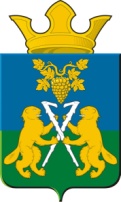 АДМИНИСТРАЦИЯ НИЦИНСКОГО СЕЛЬСКОГО ПОСЕЛЕНИЯСЛОБОДО-ТУРИНСКОГО МУНИЦИПАЛЬНОГО РАЙОНА СВЕРДЛОВСКОЙ ОБЛАСТИП О С Т А Н О В Л Е Н И ЕОт 19  июня 2023 года                                                                                               с.Ницинское                                               № 61Об утверждении плана графика мероприятий (дорожная карта) по приведению расходов на содержание органов местного самоуправления Ницинского сельского поселения  к нормативу на 2023 годВ целях принятия мер по обеспечению эффективного использования бюджетных средств на содержание органов местного самоуправления Ницинского сельского поселения на текущий финансовый год, постановления Правительства  Свердловской области № 782 от 17.11.2022 «Об установлении нормативов формирования расходов на содержание органов местного самоуправления муниципальных образований, расположенных на территории Свердловской области на 2023 годПОСТАНОВЛЯЕТ:1. Утвердить план график мероприятий (дорожная карта) по приведению расходов на содержание органов местного самоуправления Ницинского сельского поселения к нормативу на 2023 год  (далее — план график мероприятий) (прилагается).2. Ответственным исполнителям плана графика мероприятий (дорожная карта) по приведению расходов на содержание органов местного самоуправления в срок до 25 января, следующего за отчетным периодом, предоставить в Финансовое управление Администрации Слободо-Туринского муниципального района информацию о выполнении плана мероприятий.3. Опубликовать настоящее распоряжение в печатном средстве массовой информации Думы и Администрации Ницинского сельского поселения «Информационный вестник Ницинского сельского поселения», а также обнародовать путем размещения на официальном сайте Ницинского сельского поселения (WWW.nicinskoe.ru).4. Контроль исполнения настоящего постановления оставляю за собой.Глава Ницинского сельского поселения                        Т.А.Кузеванова            Приложение Утвержденпостановлением администрацииНицинского сельского поселения от 19.06.2023  № 61План график мероприятий (дорожная  карта)  по приведению расходов на содержание органов местного самоуправления Ницинского сельского поселения к нормативу 2023 года№ строкиНаименование мероприятияСрок исполненияОтветственный исполнительОжидаемый результат ( тыс. рублей)1Провести анализ расходов на содержание органов местного самоуправления за 9 месяцев 2023гОтябрь 2023 годаСпециалист 1 категории  (по бух. Учету и отчетности)2Повышение эффективности использования ресурсов при закупках товаров и услуг для муниципальных нужд. Проведение мониторинга цен, предметов закупки, производителей и поставщиков товаров, работ и услугВ течение годаЗаместитель главы Зырянов А.В.Экономия составит 10,0 тыс. рублей3Организация экономного и эффективного расходования бюджетных средств (экономия на приобретение бумаги, канцелярских товаров и т.д)В течение годаСпециалист 1 категорииЭкономия составит 2,0 тыс. рублей4Снятие лимитов  и бюджетных ассигнований при возникновении экономии средств за счет наличия вакантных должностейВ конце годаСпециалист 1 категории5Не допускать увеличение штатной численности работников муниципального образованияВ течение годаГлава сельского поселения-